Census HIRING EVENTRock River Center810 S. 10th St. Oregon, ILTues. Oct. 22nd10:00 – 11:30 AM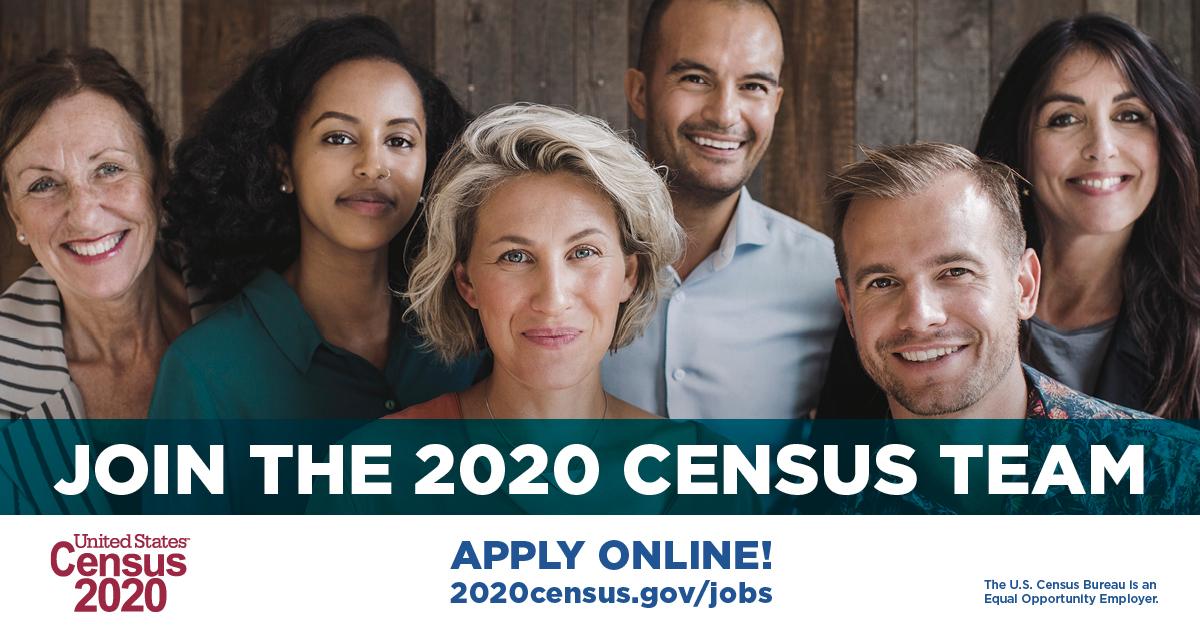 The Census is accepting applications at 2020census.gov/jobs for a variety of temporary jobs including recruiting assistants, office staff, supervisors and census takers starting at:$15.50 / Hr.